Key featureImportance within the ChurchIllustrationCandleThese are common in churches as they represent Jesus as the light of the world.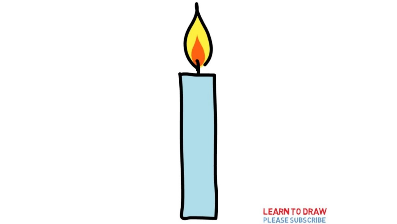 FontSeating areaPulpitAlterCrossStained Glass Window